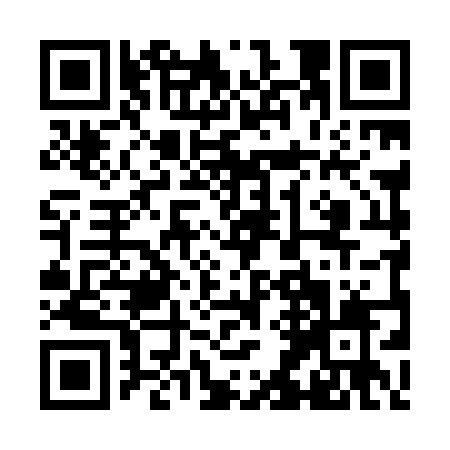 Prayer times for Cottonwood Valley, Georgia, USAMon 1 Apr 2024 - Tue 30 Apr 2024High Latitude Method: Angle Based RulePrayer Calculation Method: Islamic Society of North AmericaAsar Calculation Method: ShafiPrayer times provided by https://www.salahtimes.comDateDayFajrSunriseDhuhrAsrMaghribIsha1Mon6:177:261:435:178:019:102Tue6:157:251:435:178:019:113Wed6:147:241:435:178:029:124Thu6:127:221:425:178:039:135Fri6:117:211:425:178:049:146Sat6:097:201:425:178:049:157Sun6:087:181:415:178:059:168Mon6:067:171:415:188:069:179Tue6:057:161:415:188:079:1710Wed6:047:141:415:188:079:1811Thu6:027:131:405:188:089:1912Fri6:017:121:405:188:099:2013Sat5:597:111:405:188:109:2114Sun5:587:091:405:188:109:2215Mon5:567:081:395:188:119:2316Tue5:557:071:395:188:129:2417Wed5:547:061:395:188:139:2518Thu5:527:041:395:188:139:2619Fri5:517:031:395:188:149:2720Sat5:497:021:385:188:159:2821Sun5:487:011:385:188:169:2922Mon5:477:001:385:198:179:3023Tue5:456:591:385:198:179:3124Wed5:446:581:385:198:189:3225Thu5:436:561:375:198:199:3326Fri5:416:551:375:198:209:3427Sat5:406:541:375:198:209:3528Sun5:396:531:375:198:219:3629Mon5:376:521:375:198:229:3730Tue5:366:511:375:198:239:38